関シティマラソンに参加の皆様へ　中池自然の家では、「関シティマラソン」に参加の皆様を対象に、前日の宿泊を提供します。ホテルではないので何かと不自由をおかけしますが、よろしければ利用してください。☆中池自然の家に泊まると、こんないいことが☆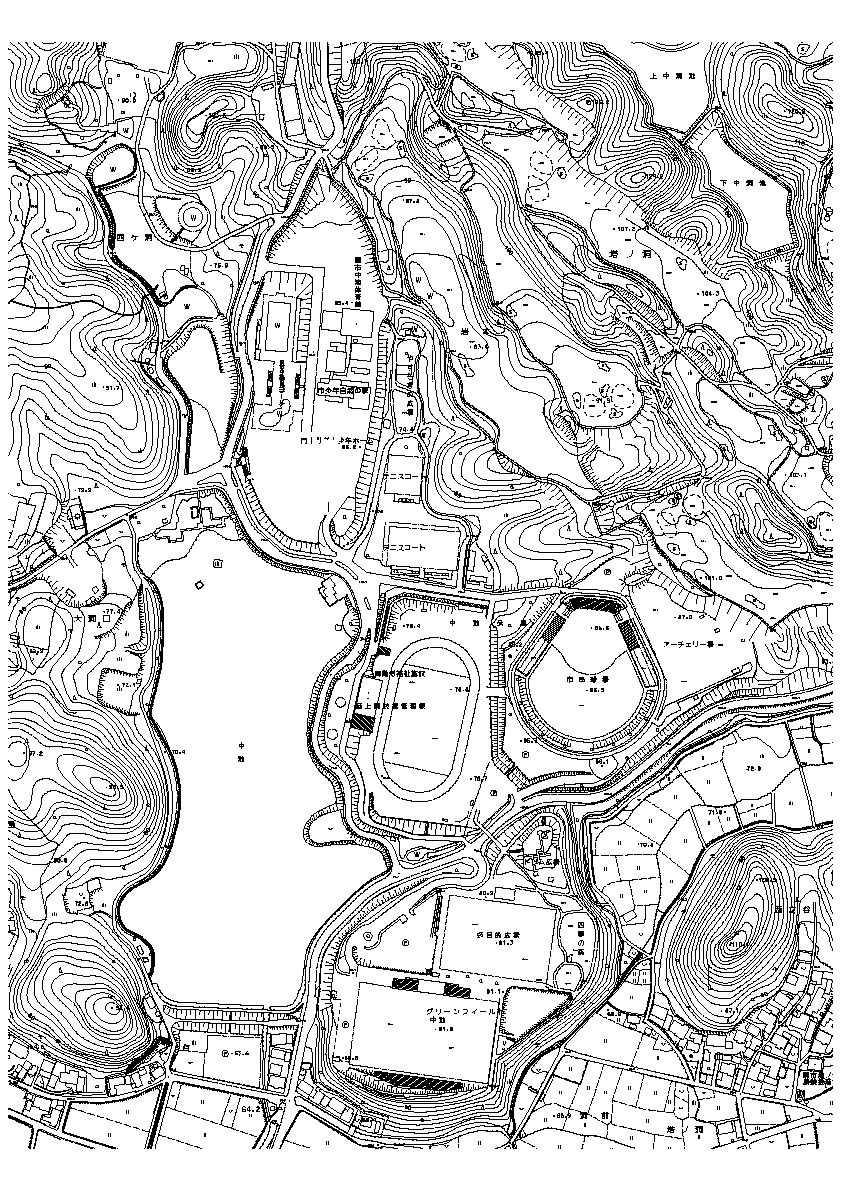 ★やっぱり自然の家、ホテルのようには…★　●　１６人の相部屋になります。（１部屋に２段ベッドが８セットで１６人）　●　夕食は１８：００～１９：００まで、朝食は６：００～７：３０までの時間でお願いいたします。ご飯やおかずの温め直しはできません。　●　各自でベットメイキング、清掃を行っていただきます。手引きに従ってよろしくお願いいたします。　●　夜間の外出は２２：００までとさせていただきます。　●　お部屋での飲食は禁止しております。　●　喫煙は外の決まった場所でお願いいたします。館内は禁煙です。　●　お風呂の利用は、２０：００～２２：００、１０：３０～１２：３０とさせていただきます。―相部屋、多少の不自由は気にしない！という方は下記の方法でお申込みください―問い合わせ先関市立中池自然の家　〒501‐3206　岐阜県関市塔之洞3885－1　　　　　　　　　　℡（0575）24‐0673　　fax（0575）23‐5033～裏面の申込用紙をご利用ください。～関シティマラソン中池自然の家　宿泊申込用紙宿泊者朝食の希望（どちらかをお選びください。）案内の発送先　□各自　□代表者　（氏名　　　　　　　　　　　　）３月４日（水）までにお申し込みください。氏名性別住所連絡先〒〒〒〒〒〒メニュー個数パンと牛乳・フルーツ（お持ち帰り）和食…ご飯・味噌汁・おかず（食堂）